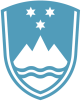 Statement bythe Republic of Sloveniaat the40th Session of the UPR Working Group – Review of the Republic of LithuaniaGeneva, 26 January 2022Mr President,Slovenia wishes to commend the delegation of Lithuania for the national report, its presentation today and the commitment to the UPR process.Slovenia commends Lithuania for the adoption of the National Programme for the Prevention of Domestic Violence and Provision of Assistance to Victims. In this regard, we welcome strengthening of cooperation between the Police and other relevant stakeholders in recognizing the manifestations of domestic violence and ensuring an effective response of preventive measures. In the framework of fighting violence against women, Slovenia would like to make the following recommendation:To continue developing more effective mechanisms for preventing violence against women and children as well as to upgrade the efficiency regarding the access to sexual and reproductive health services. Thank you.